Fuel Tax Quarterly Reports are to be reported by the end of the following month, except for Kentucky, New Mexico, New York and Oregon, after the completion of each calendar year quarter, as follows:QUARTERREPORT DUE DATE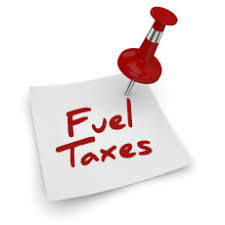 First – January 1 – March 31April 30☆☆☆☆☆ Second – April 1 – June 30July 31☆☆☆☆☆Third – July 1 – September 30October 31☆☆☆☆☆Fourth – October 1 – December 31January 31